Номер в геральдическом реестре Ульяновской областиДата внесения в геральдический реестр Ульяновской областиНазвание официального символаРегистрационный номер в Государственном геральдическом регистре Российской Федерации и дата внесенияЦветное графическое изображение (рисунок) официального символа (в действующей редакции)Геральдическое описание официального символа (текст) с указанием автора/авторов (в действующей редакции)Решение об утверждении (об изменении) официального символаМесто хранения официального символа1234567820006.10.2016Флаг      
Лесо-матюнинского сельского поселения№ 8701 от 20.11.2013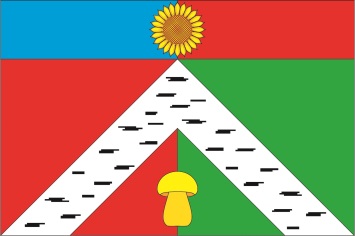 Прямоугольное двухстороннее полотнище с отношением ширины к длине 2:3, воспроизводящее фигуры герба Лесоматюнинского сельского поселения в синем, красном, зелёном, жёлтом, белом и чёрном цвете. Сергей Иванов (г. Ульяновск), Константин Мочёнов, исполнительный директор правления общероссийской общественной организации «Союз геральдистов России» (г. Химки), Ольга Салова, художник общества с ограниченной ответственностью «Регион-Сервис» 
(г. Москва), Константин Ефимовский (г. Архангельск).Решение 
Совета депутатов муниципального образования Лесо-матюнинское сельское поселениеот 12.11.2013 
№ 4/17Администрация муниципального образования Лесоматюнинское сельское поселение